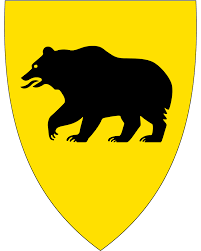 Samtykke frå føresette til tverrfaglig samarbeidOppheving av taushetsplikt og samtykke til utveksling av opplysningar, jf forvaltningsloven §13a, helsepersonelloven § 22, opplæringsloven § 15-1, barnehageloven §20, barneverntjenesteloven § 6-7Barnet/ungdommens namn og fødselsdato:
----------------------------------------------------		----------------------------------------------------	
(Barnet/ungdommens namn)					(fødselsdato)For å kunne vurdere et barn/ungdom og dets families behov og gi best mogleg støtte er det viktig med eit godt samarbeid mellom barn, føresette og ansatte. I nokre høve er det føremålstenleg å dele opplysningar og informasjon mellom etatar for å samarbeide om et best mogleg tilbod. 
Samtykket gjev følgjande instansar løyve til å utveksle naudsynte opplysningar:Eg er informert om:At samtykket heilt eller delvis kan trekkast tilbake når som helst.Kva opplysningane skal nyttast til, og kven som skal dele opplysningane på kva slags måte.At det er frivillig å gje frå seg opplysningar.Tidsrommet samtykket er gyldig.Eg gjev med dette samtykke til at nemnte etatar kan bli fritatt for taushetsplikta for å samarbeide om heilskaplege og koordinerte tenester.  Stad: 	____________________Dato: 	____________________Ungdommens signatur(over 15år)_______________________Underskrift føresette:
_______________________				_________________________Kryss avHelsestasjonenSkuleBarnehagePP-tenestaBarneverntenestaJordmorPsykisk helse og rusSosialtenesta/NAVSjukehus/BUPFastlege/kommunelegeKommunepsykologAndre:
Kva skal opplysningane brukas til?Kva skal opplysningane brukas til?Kva skal opplysningane brukas til?Kva slags opplysningar kan gjevast:Kva slags opplysningar kan gjevast:Kva slags opplysningar kan gjevast:Samtykket gjeld frå - til: (dato)Samtykket gjeld frå - til: (dato)Samtykket gjeld frå - til: (dato)